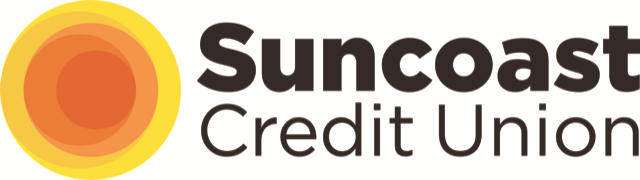 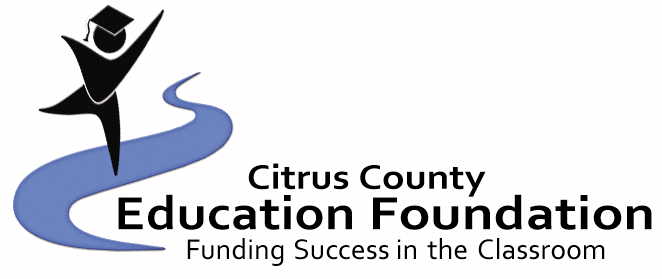 $2,000 Suncoast Credit Union Scholarship Application Spring 2023         One student from each high school will be awarded – one time        (Application must be typed, or computer-generated)Last Name:	First Name:	Middle Initial: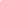 Address:City/Zip Code:						Telephone Number:High School:							GPA:Date of Birth:						Social Security Number:Parent(s)/Guardian(s) Name: Parent(s)/Guardian(s) Occupation:Place(s) of Employment:					Annual Household Income:Do you live with your parent(s)/guardian(s)?		How many children in your family?Ages of each child:Please list school activities, honors, hobbies, clubs/organizations, talents and community activities (you may use additional sheets):Does attending college depend on outside help?Name of School/College you plan to attend:School/College Major:Attach an essay explaining why you are seeking this scholarship, why you want to attend college, your goals for the future, and your major/field of interest.  (300 words or less.)Student’s Signature:Parent(s)/Guardian(s) Signature:The application, essay, letters of reference and transcript MUST be returned to the Citrus County Education Foundation Scholarship Committee, Attention: Tiffani King, PO Box 2004, Inverness, FL 34451. Applications MUST be received NO LATER than 4 pm on April 7th, 2023.  If you have any questions, please call Tiffani King at 726-1931 x4369.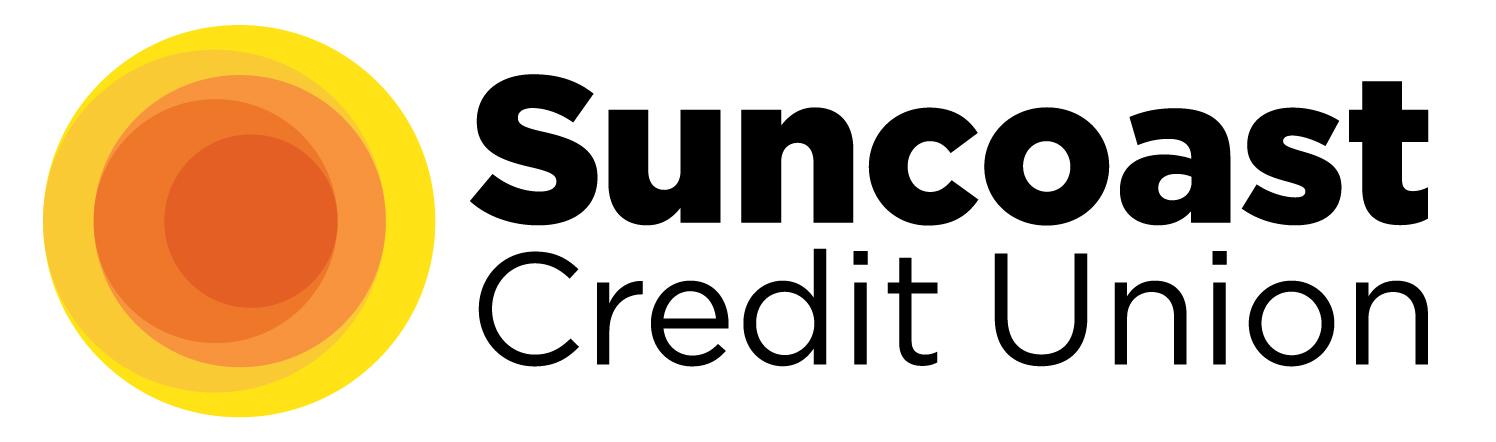 $2,000 Suncoast Credit Union ScholarshipProcedures:1.	All applications must be typed or computer-generated and complete.2.	All applications must be returned NO LATER than April 7th, 2023 to:Citrus County Education Foundation Scholarship CommitteeAttention: Tiffani KingPO Box 2004, Inverness, FL 344513.	The recipient will be announced at the high school academic awards programs.4.	The monetary award will be forwarded to the selected post-secondary institution upon documentation (student ID and proof of registered classes) obtained by the student from the school that the recipient is currently enrolled in. The awardee must use scholarship funds for tuition, required educational institution fees, and/or other direct course-related expenses required of all students enrolled in during instruction.5.	Applicant must NOT be Directors, employees, or family members of Directors or employees of Suncoast Credit Union, Members Title Company, Members Insurance Services, Members Trust Company or Suncoast Realty Solutions LLC.6. 	Scholarship winner will share announcement on social media platforms tagging Suncoast Credit Union.Criteria Checklist:1.____	The applicant must be a Citrus County resident of at least one year.2.____	The applicant must be a graduating senior student, be enrolled in accredited 4-year college/university, 2-year college or technical school in Florida, and begin his/her post-secondary school in 2023-2024 academic year3.____	Grades:  The transcript of the applicant must be submitted.  The transcript must include the current GPA and SAT/ACT scores.  Students should have taken academically rigorous courses, and must have earned at least a 3.0 GPA.  4.____	Leadership Activities:  Students must also demonstrate leadership in extracurricular activities.5.____	Community Involvement:  List all contributions to the community and/or work and/or volunteer experience. Evidence of involvement in community activities may help to document a student's leadership skills.6.____	References:a.	Two (2) letters of reference are required.  b.	References may come from a teacher, advisor, guidance counselor, school administrator, employer, clergy, a person with whom the student has done volunteer or community work, or any other adult who is aware of the student's leadership skills.7.____	Essay (300 words or less):  Each applicant must write an essay explaining why the student is seeking this scholarship, why the student wants to attend college, major, the student’s financial need and the student’s goals for the future.